დანართი 1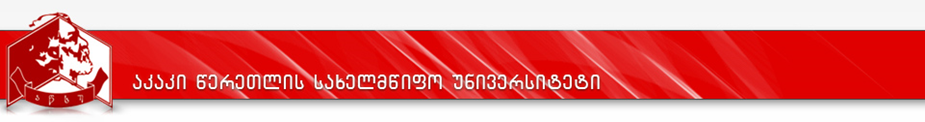 სასწავლო გეგმა: 2020-2024 წ.წპროგრამის დასახელება: გეოგრაფიამისანიჭებელი კვალიფიკაცია: გეოგრაფიის ბაკალავრიკურსის დასახელებაკურსის დასახელებაკრკრდატვირთვის მოცულობა, სთ-შიდატვირთვის მოცულობა, სთ-შიდატვირთვის მოცულობა, სთ-შიდატვირთვის მოცულობა, სთ-შიდატვირთვის მოცულობა, სთ-შიდატვირთვის მოცულობა, სთ-შიდატვირთვის მოცულობა, სთ-შიდატვირთვის მოცულობა, სთ-შილ/პ/ლ/ჯგლ/პ/ლ/ჯგსემესტრისემესტრისემესტრისემესტრისემესტრისემესტრისემესტრისემესტრისემესტრისემესტრისემესტრისემესტრისემესტრისემესტრისემესტრიდაშვების წინაპირობაკურსის დასახელებაკურსის დასახელებაკრკრსულსულსაკონტაქტოსაკონტაქტოსაკონტაქტოსაკონტაქტოდამდამლ/პ/ლ/ჯგლ/პ/ლ/ჯგIIIIIIIIIIIVIVVVVIVIVIIVIIVIIIVIIIდაშვების წინაპირობაკურსის დასახელებაკურსის დასახელებაკრკრსულსულაუდიტორულიაუდიტორულიშუალედ.დასკვნითი გამოცდებიშუალედ.დასკვნითი გამოცდებიდამდამლ/პ/ლ/ჯგლ/პ/ლ/ჯგIIIIIIIIIIIVIVVVVIVIVIIVIIVIIIVIIIდაშვების წინაპირობა1223344556677889910111112121313141415151616171თავისუფალი კომპონენტის სავალდებულო კურსები (33 კრედიტი)თავისუფალი კომპონენტის სავალდებულო კურსები (33 კრედიტი)თავისუფალი კომპონენტის სავალდებულო კურსები (33 კრედიტი)თავისუფალი კომპონენტის სავალდებულო კურსები (33 კრედიტი)თავისუფალი კომპონენტის სავალდებულო კურსები (33 კრედიტი)თავისუფალი კომპონენტის სავალდებულო კურსები (33 კრედიტი)თავისუფალი კომპონენტის სავალდებულო კურსები (33 კრედიტი)თავისუფალი კომპონენტის სავალდებულო კურსები (33 კრედიტი)თავისუფალი კომპონენტის სავალდებულო კურსები (33 კრედიტი)თავისუფალი კომპონენტის სავალდებულო კურსები (33 კრედიტი)თავისუფალი კომპონენტის სავალდებულო კურსები (33 კრედიტი)თავისუფალი კომპონენტის სავალდებულო კურსები (33 კრედიტი)თავისუფალი კომპონენტის სავალდებულო კურსები (33 კრედიტი)თავისუფალი კომპონენტის სავალდებულო კურსები (33 კრედიტი)თავისუფალი კომპონენტის სავალდებულო კურსები (33 კრედიტი)თავისუფალი კომპონენტის სავალდებულო კურსები (33 კრედიტი)თავისუფალი კომპონენტის სავალდებულო კურსები (33 კრედიტი)თავისუფალი კომპონენტის სავალდებულო კურსები (33 კრედიტი)თავისუფალი კომპონენტის სავალდებულო კურსები (33 კრედიტი)თავისუფალი კომპონენტის სავალდებულო კურსები (33 კრედიტი)თავისუფალი კომპონენტის სავალდებულო კურსები (33 კრედიტი)თავისუფალი კომპონენტის სავალდებულო კურსები (33 კრედიტი)თავისუფალი კომპონენტის სავალდებულო კურსები (33 კრედიტი)თავისუფალი კომპონენტის სავალდებულო კურსები (33 კრედიტი)თავისუფალი კომპონენტის სავალდებულო კურსები (33 კრედიტი)თავისუფალი კომპონენტის სავალდებულო კურსები (33 კრედიტი)თავისუფალი კომპონენტის სავალდებულო კურსები (33 კრედიტი)თავისუფალი კომპონენტის სავალდებულო კურსები (33 კრედიტი)თავისუფალი კომპონენტის სავალდებულო კურსები (33 კრედიტი)თავისუფალი კომპონენტის სავალდებულო კურსები (33 კრედიტი)1.1უცხო ენა 1  5512512560603362620/4/0/00/4/0/055--1.2უცხო ენა 25512512560603362620/4/0/00/4/0/0551.11.11.3უცხო ენა 35512512560603362620/4/0/00/4/0/051.21.21.4უცხო ენა 45512512560603362620/4/0/00/4/0/0551.31.31.5 კალკულუსი 5512512560603362622/2/0/02/2/0/055--1.6კომპიუტინგის  შესავალი და კომპიუტერული უნარ-ჩვევები5512512560603362621/0/3/01/0/3/055--1.7აკადემიური წერა33757530303342421/1/0/01/1/0/033--სულ33332ძირითადი სწავლის სფეროს შესაბამისი სავალდებულო სასწავლო კურსები (121კრედიტი)ძირითადი სწავლის სფეროს შესაბამისი სავალდებულო სასწავლო კურსები (121კრედიტი)ძირითადი სწავლის სფეროს შესაბამისი სავალდებულო სასწავლო კურსები (121კრედიტი)ძირითადი სწავლის სფეროს შესაბამისი სავალდებულო სასწავლო კურსები (121კრედიტი)ძირითადი სწავლის სფეროს შესაბამისი სავალდებულო სასწავლო კურსები (121კრედიტი)ძირითადი სწავლის სფეროს შესაბამისი სავალდებულო სასწავლო კურსები (121კრედიტი)ძირითადი სწავლის სფეროს შესაბამისი სავალდებულო სასწავლო კურსები (121კრედიტი)ძირითადი სწავლის სფეროს შესაბამისი სავალდებულო სასწავლო კურსები (121კრედიტი)ძირითადი სწავლის სფეროს შესაბამისი სავალდებულო სასწავლო კურსები (121კრედიტი)ძირითადი სწავლის სფეროს შესაბამისი სავალდებულო სასწავლო კურსები (121კრედიტი)ძირითადი სწავლის სფეროს შესაბამისი სავალდებულო სასწავლო კურსები (121კრედიტი)ძირითადი სწავლის სფეროს შესაბამისი სავალდებულო სასწავლო კურსები (121კრედიტი)ძირითადი სწავლის სფეროს შესაბამისი სავალდებულო სასწავლო კურსები (121კრედიტი)ძირითადი სწავლის სფეროს შესაბამისი სავალდებულო სასწავლო კურსები (121კრედიტი)ძირითადი სწავლის სფეროს შესაბამისი სავალდებულო სასწავლო კურსები (121კრედიტი)ძირითადი სწავლის სფეროს შესაბამისი სავალდებულო სასწავლო კურსები (121კრედიტი)ძირითადი სწავლის სფეროს შესაბამისი სავალდებულო სასწავლო კურსები (121კრედიტი)ძირითადი სწავლის სფეროს შესაბამისი სავალდებულო სასწავლო კურსები (121კრედიტი)ძირითადი სწავლის სფეროს შესაბამისი სავალდებულო სასწავლო კურსები (121კრედიტი)ძირითადი სწავლის სფეროს შესაბამისი სავალდებულო სასწავლო კურსები (121კრედიტი)ძირითადი სწავლის სფეროს შესაბამისი სავალდებულო სასწავლო კურსები (121კრედიტი)ძირითადი სწავლის სფეროს შესაბამისი სავალდებულო სასწავლო კურსები (121კრედიტი)ძირითადი სწავლის სფეროს შესაბამისი სავალდებულო სასწავლო კურსები (121კრედიტი)ძირითადი სწავლის სფეროს შესაბამისი სავალდებულო სასწავლო კურსები (121კრედიტი)ძირითადი სწავლის სფეროს შესაბამისი სავალდებულო სასწავლო კურსები (121კრედიტი)ძირითადი სწავლის სფეროს შესაბამისი სავალდებულო სასწავლო კურსები (121კრედიტი)ძირითადი სწავლის სფეროს შესაბამისი სავალდებულო სასწავლო კურსები (121კრედიტი)ძირითადი სწავლის სფეროს შესაბამისი სავალდებულო სასწავლო კურსები (121კრედიტი)ძირითადი სწავლის სფეროს შესაბამისი სავალდებულო სასწავლო კურსები (121კრედიტი)ძირითადი სწავლის სფეროს შესაბამისი სავალდებულო სასწავლო კურსები (121კრედიტი)2.1ზოგადი დედამიწისმცოდნეობა5512512545453377772/1/0/02/1/0/055--2.2ზოგადი გეოლოგია5512512545453377772/1/0/02/1/0/055--2.3ტოპოგრაფია-გეოდეზია5512512545453377772/1/0/02/1/0/055--2.4ზოგადი ჰიდროლოგია5512512545453377772/1/0/02/1/0/0552.12.12.5მეტეოროლოგია-კლიმატოლოგია*66615045453378+2478+242/1/0/02/1/0/0662.12.12.6ნიადაგების  გეოგრაფია*ნიადაგების  გეოგრაფია*6615015045453378+2478+242/1/0/02/1/0/062.12.7ზოგადი გეომორფოლოგიაზოგადი გეომორფოლოგია5512512545453377772/1/0/02/1/0/052.12.8ბიოგეოგრაფიაბიოგეოგრაფია5512512545453377772/1/0/02/1/0/0552.12.9მსოფლიოს ბუნებრივი რესურსები მსოფლიოს ბუნებრივი რესურსები 5512512545453377772/1/0/02/1/0/0552.12.10ლანდშაფტმცოდნეობალანდშაფტმცოდნეობა5512512545453377772/1/0/02/1/0/0552.12.11კავკასიის გეოგრაფიაკავკასიის გეოგრაფია5512512545453377772/1/0/02/1/0/055-2.12საზონათაშორისო  საველე პრაქტიკასაზონათაშორისო  საველე პრაქტიკა66125125888822353566-2.13კონტინენტებისა და ოკეანეების ფიზიკური გეოგრაფია Iკონტინენტებისა და ოკეანეების ფიზიკური გეოგრაფია I4410010045453352522/1/0/02/1/0/044-2.14გეოინფორმაციული სისტემის საფუძვლებიგეოინფორმაციული სისტემის საფუძვლები6615015060603382821/3/0/01/3/0/0661.62.15საქართველოს ფიზიკური გეოგრაფიასაქართველოს ფიზიკური გეოგრაფია6615015060603382822/2/0/02/2/0/066-2.16კონტინენტებისა და ოკეანეების ფიზიკური გეოგრაფია IIკონტინენტებისა და ოკეანეების ფიზიკური გეოგრაფია II5512512545453377772/1/0/02/1/0/0552.132.17საქართველოს დაცული ტერიტორიებისაქართველოს დაცული ტერიტორიები5512512545453377772/1/0/02/1/0/055-2.18კომპლექსური საველე პრაქტიკაკომპლექსური საველე პრაქტიკა66150150888822353566-2.19მღვიმეთმცოდნეობამღვიმეთმცოდნეობა5512512545453377772/1/0/02/1/0/0552.72.20ფიზიკური გეოგრაფიის თეორიული საკითხებიფიზიკური გეოგრაფიის თეორიული საკითხები6615015060603382822/2/0/02/2/0/0662.92.21საქართველოს სტიქიური მოვლენებისაქართველოს სტიქიური მოვლენები5512512545453377772/1/0/02/1/0/0552.52.22შავი ზღვის გეოგრაფია და ეკოლოგიური პრობლემებიშავი ზღვის გეოგრაფია და ეკოლოგიური პრობლემები5512512545453377772/1/0/02/1/0/0552.11, 2.152.23ბუნებათსარგებლობის გეოგრაფიაბუნებათსარგებლობის გეოგრაფია5515015045453377772/1/0/02/1/0/055-სულ:სულ:სულ:12112130253025105010506666-3ძირითადი სწავლის სფეროს შესაბამისი არჩევითი სასწავლო კურსები  (16 კრედიტი)ძირითადი სწავლის სფეროს შესაბამისი არჩევითი სასწავლო კურსები  (16 კრედიტი)ძირითადი სწავლის სფეროს შესაბამისი არჩევითი სასწავლო კურსები  (16 კრედიტი)ძირითადი სწავლის სფეროს შესაბამისი არჩევითი სასწავლო კურსები  (16 კრედიტი)ძირითადი სწავლის სფეროს შესაბამისი არჩევითი სასწავლო კურსები  (16 კრედიტი)ძირითადი სწავლის სფეროს შესაბამისი არჩევითი სასწავლო კურსები  (16 კრედიტი)ძირითადი სწავლის სფეროს შესაბამისი არჩევითი სასწავლო კურსები  (16 კრედიტი)ძირითადი სწავლის სფეროს შესაბამისი არჩევითი სასწავლო კურსები  (16 კრედიტი)ძირითადი სწავლის სფეროს შესაბამისი არჩევითი სასწავლო კურსები  (16 კრედიტი)ძირითადი სწავლის სფეროს შესაბამისი არჩევითი სასწავლო კურსები  (16 კრედიტი)ძირითადი სწავლის სფეროს შესაბამისი არჩევითი სასწავლო კურსები  (16 კრედიტი)ძირითადი სწავლის სფეროს შესაბამისი არჩევითი სასწავლო კურსები  (16 კრედიტი)ძირითადი სწავლის სფეროს შესაბამისი არჩევითი სასწავლო კურსები  (16 კრედიტი)ძირითადი სწავლის სფეროს შესაბამისი არჩევითი სასწავლო კურსები  (16 კრედიტი)ძირითადი სწავლის სფეროს შესაბამისი არჩევითი სასწავლო კურსები  (16 კრედიტი)ძირითადი სწავლის სფეროს შესაბამისი არჩევითი სასწავლო კურსები  (16 კრედიტი)ძირითადი სწავლის სფეროს შესაბამისი არჩევითი სასწავლო კურსები  (16 კრედიტი)ძირითადი სწავლის სფეროს შესაბამისი არჩევითი სასწავლო კურსები  (16 კრედიტი)ძირითადი სწავლის სფეროს შესაბამისი არჩევითი სასწავლო კურსები  (16 კრედიტი)ძირითადი სწავლის სფეროს შესაბამისი არჩევითი სასწავლო კურსები  (16 კრედიტი)ძირითადი სწავლის სფეროს შესაბამისი არჩევითი სასწავლო კურსები  (16 კრედიტი)ძირითადი სწავლის სფეროს შესაბამისი არჩევითი სასწავლო კურსები  (16 კრედიტი)ძირითადი სწავლის სფეროს შესაბამისი არჩევითი სასწავლო კურსები  (16 კრედიტი)ძირითადი სწავლის სფეროს შესაბამისი არჩევითი სასწავლო კურსები  (16 კრედიტი)ძირითადი სწავლის სფეროს შესაბამისი არჩევითი სასწავლო კურსები  (16 კრედიტი)ძირითადი სწავლის სფეროს შესაბამისი არჩევითი სასწავლო კურსები  (16 კრედიტი)ძირითადი სწავლის სფეროს შესაბამისი არჩევითი სასწავლო კურსები  (16 კრედიტი)ძირითადი სწავლის სფეროს შესაბამისი არჩევითი სასწავლო კურსები  (16 კრედიტი)ძირითადი სწავლის სფეროს შესაბამისი არჩევითი სასწავლო კურსები  (16 კრედიტი)ძირითადი სწავლის სფეროს შესაბამისი არჩევითი სასწავლო კურსები  (16 კრედიტი)3.1საზოგადოებრივი გეოგრაფიის შესავალისაზოგადოებრივი გეოგრაფიის შესავალი4410010045453352522/1/0/02/1/0/044-3.2მოსახლეობის გეოგრაფიამოსახლეობის გეოგრაფია4410010045453352522/1/0/02/1/0/044-3.3გეოტექტონიკაგეოტექტონიკა4410010045453352522/1/0/02/1/0/044-3.4ტურიზმის გეოგრაფიატურიზმის გეოგრაფია4410010045453352522/1/0/02/1/0/044-3.5გამოყენებითი სტატისტიკაგამოყენებითი სტატისტიკა4410010045453352521/2/0/01/2/0/044-3.6გეოურბანისტიკაგეოურბანისტიკა4410010045453352522/1/0/02/1/0/044-3.7გეოპოლიტიკაგეოპოლიტიკა4410010045453352522/1/0/02/1/0/044- 3.8რეკრეაციული გეოგრაფიარეკრეაციული გეოგრაფია4410010045453352522/1/0/02/1/0/044-3.9საქართველოს საზოგადოებრივი გეოგრაფიასაქართველოს საზოგადოებრივი გეოგრაფია4410010045453352522/1/0/02/1/0/044-3.10მსოფლიოს გლობალური პრობლემებიმსოფლიოს გლობალური პრობლემები4410010045453352522/1/0/02/1/0/044-3.11მსოფლიოს რეგიონებისა და ქვეყნების საზოგადოებრივი გეოგრაფიამსოფლიოს რეგიონებისა და ქვეყნების საზოგადოებრივი გეოგრაფია4410010045453352522/1/0/02/1/0/044-3.12კავკასიის მდგრადი ეკოლოგიური განვითარებაკავკასიის მდგრადი ეკოლოგიური განვითარება4410010045453352522/1/0/02/1/0/044-სულსულსულ20204004002252251515260260---4თავისუფალიკომპონენტის არჩევითი სასწავლო კურსები( 10 კრედიტი)თავისუფალიკომპონენტის არჩევითი სასწავლო კურსები( 10 კრედიტი)თავისუფალიკომპონენტის არჩევითი სასწავლო კურსები( 10 კრედიტი)თავისუფალიკომპონენტის არჩევითი სასწავლო კურსები( 10 კრედიტი)თავისუფალიკომპონენტის არჩევითი სასწავლო კურსები( 10 კრედიტი)თავისუფალიკომპონენტის არჩევითი სასწავლო კურსები( 10 კრედიტი)თავისუფალიკომპონენტის არჩევითი სასწავლო კურსები( 10 კრედიტი)თავისუფალიკომპონენტის არჩევითი სასწავლო კურსები( 10 კრედიტი)თავისუფალიკომპონენტის არჩევითი სასწავლო კურსები( 10 კრედიტი)თავისუფალიკომპონენტის არჩევითი სასწავლო კურსები( 10 კრედიტი)თავისუფალიკომპონენტის არჩევითი სასწავლო კურსები( 10 კრედიტი)თავისუფალიკომპონენტის არჩევითი სასწავლო კურსები( 10 კრედიტი)თავისუფალიკომპონენტის არჩევითი სასწავლო კურსები( 10 კრედიტი)თავისუფალიკომპონენტის არჩევითი სასწავლო კურსები( 10 კრედიტი)თავისუფალიკომპონენტის არჩევითი სასწავლო კურსები( 10 კრედიტი)თავისუფალიკომპონენტის არჩევითი სასწავლო კურსები( 10 კრედიტი)თავისუფალიკომპონენტის არჩევითი სასწავლო კურსები( 10 კრედიტი)თავისუფალიკომპონენტის არჩევითი სასწავლო კურსები( 10 კრედიტი)თავისუფალიკომპონენტის არჩევითი სასწავლო კურსები( 10 კრედიტი)თავისუფალიკომპონენტის არჩევითი სასწავლო კურსები( 10 კრედიტი)თავისუფალიკომპონენტის არჩევითი სასწავლო კურსები( 10 კრედიტი)თავისუფალიკომპონენტის არჩევითი სასწავლო კურსები( 10 კრედიტი)თავისუფალიკომპონენტის არჩევითი სასწავლო კურსები( 10 კრედიტი)თავისუფალიკომპონენტის არჩევითი სასწავლო კურსები( 10 კრედიტი)თავისუფალიკომპონენტის არჩევითი სასწავლო კურსები( 10 კრედიტი)თავისუფალიკომპონენტის არჩევითი სასწავლო კურსები( 10 კრედიტი)თავისუფალიკომპონენტის არჩევითი სასწავლო კურსები( 10 კრედიტი)თავისუფალიკომპონენტის არჩევითი სასწავლო კურსები( 10 კრედიტი)თავისუფალიკომპონენტის არჩევითი სასწავლო კურსები( 10 კრედიტი)თავისუფალიკომპონენტის არჩევითი სასწავლო კურსები( 10 კრედიტი)4.1.თავისუფალი კომპონენტითავისუფალი კომპონენტი5512512545453377772/1/0/02/1/0/055-4.2.თავისუფალი კომპონენტითავისუფალი კომპონენტი5512512545453377772/1/0/02/1/0/055-დამატებითისპეციალობის (Minor) კრედიტებიდამატებითისპეციალობის (Minor) კრედიტებიდამატებითისპეციალობის (Minor) კრედიტები6060101010101010101010101010სულ:სულ:სულ:240240450045001635163510810827572757--303030303030303030303030303030